FACULTY SENATE ROSTER (2020-2021)
(26 Senators Total; 13 = Quorum)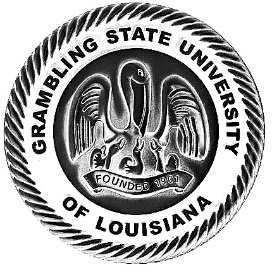 NAMEDEPARTMENTEMAIL1. AHMED, NASIR				 Political Science/Public Administrationahmed@gram.edu2. BANIYA, BABU				 Computer Sciencebaniyab@gram.edu3. BLACK, SANTORIA (Assistant Secretary)	 Mass Communicationsblacks@gram.edu4. CALVIN, YVONNE			 Kinesiology & Leisure Studiescalviny@gram.edu5. CANDLER, KATHLEEN		 Nursingcandlerk@gram.edu6. STEPHEN CUNNINGHAM		 Musiccunninghams@gram.edu7. DZATHOR, AUGUSTINE		 Managementdzathora@gram.edu8. EVANS, BERNIE				 English & Foreign Languagesevansbj@gram.edu9. HARRIS, JACQUELINE			 Chemistryharrisja@gram.edu10. SIMMONS, MILISHA HARTMath and Physicssimmonsmil@gram.edu11. IWALA, CECILI			 Libraryiwalac@gram.edu12. JOHNSON, ROSALINE		 Military Sciencejohnsonr@gram.edu13. KAUL, DAVID				 Visual & Performing Artskauld@gram.edu14. LEUNG, HUNG-TATBiologyleungh@gram.edu15. MATTHEWS, TERRY			 Family & Consumer Sciencesmatthewst@gram.edu16. McGOWAN, BRIAN			 Historymcgowanb@gram.edu17. MURFF, SHARON (Parliamentarian)			 Nursingmurffsh@gram.edu18. NWOKOLO, BENEDICT		 Engineering Technologynwokolo@gram.edu19. PAYNE, PAMELA (President)			 Curriculum & Instructionpaynepm@gram.edu20. SEMWOGERERE, FREDERICK	 Mathematics & Physicssemwogereref@gram.edu21. SHEPTOSKI, MATTHEW		 Sociology & Psychologysheptoskim@gram.edu22. SIMMONS, JR., HERBERT (Immediate Past President)		 Criminal Justicehsimmonsjr@msn.com23. SLY, KEVIN				 Accounting, Economics, Information Systemsslyke@gram.edu24. WESLEY, GAYBERYL			 Social Workwesleyg@gram.edu25. WILLIAMS, DAPHNE (Secretary)			 Educational Leadershipwilliamsda@gram.edu26. WILSON, HUGH (Vice-President)			 English & Foreign Languageswilsonh@gram.eduALTERNATES OR PROXIESPRINT NAME: 	___________________________________
DEPARTMENT:	___________________________________
SIGNATURE:	___________________________________PRINT NAME: 	___________________________________
DEPARTMENT:	___________________________________
SIGNATURE:	___________________________________